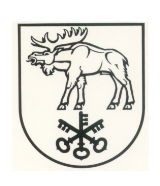                                   LAZDIJŲ RAJONO SAVIVALDYBĖS TARYBASPRENDIMASDĖL LAZDIJŲ RAJONO SAVIVALDYBĖS APLINKOS APSAUGOS RĖMIMO SPECIALIOSIOS PROGRAMOS 2016 METŲ PRIEMONIŲ VYKDYMO ATASKAITOS2017 m. vasario 7 d. Nr. 34-791Lazdijai           Vadovaudamasi Lietuvos Respublikos vietos savivaldos įstatymo 16 straipsnio 4 dalimi, Lietuvos Respublikos savivaldybių aplinkos apsaugos rėmimo specialiosios programos įstatymo 4 straipsnio 3 dalimi ir Lietuvos Respublikos aplinkos ministro . kovo 4 d. įsakymu Nr. D1-201 „Dėl Savivaldybių aplinkos apsaugos rėmimo specialiosios programos priemonių vykdymo patikrinimo tvarkos aprašo, Savivaldybių aplinkos apsaugos rėmimo specialiosios programos priemonių vykdymo ataskaitos formos ir Savivaldybių aplinkos apsaugos rėmimo specialiosios programos priemonių vykdymo ataskaitos formos pildymo taisyklių patvirtinimo“, Lazdijų rajono savivaldybės taryba  n u s p r e n d ž i a:1. Patvirtinti Lazdijų rajono savivaldybės aplinkos apsaugos rėmimo specialiosios programos 2016 metų priemonių vykdymo ataskaitą (pridedama).2. Nustatyti, kad šis sprendimas gali būti skundžiamas Lietuvos Respublikos administracinių bylų teisenos įstatymo nustatyta tvarka ir terminais.Savivaldybės meras					              ParengėAndrius Milkus2017-01-31LAZDIJŲ RAJONO SAVIVALDYBĖS TARYBOS SPRENDIMO ,,DĖL LAZDIJŲ RAJONO SAVIVALDYBĖS APLINKOS APSAUGOS RĖMIMO SPECIALIOSIOS PROGRAMOS 2015 METŲ PRIEMONIŲ VYKDYMO ATASKAITOS” PROJEKTOAIŠKINAMASIS RAŠTAS2016-01-31	Lazdijų rajono savivaldybės tarybos sprendimo projektas parengtas vadovaujantis Lietuvos Respublikos vietos savivaldos įstatymo  16 straipsnio 4 dalimi, Lietuvos Respublikos savivaldybių aplinkos apsaugos rėmimo specialiosios programos 4 straipsnio 3 punktu ir Lietuvos Respublikos aplinkos ministro 2011 m. kovo 4 d. įsakymu Nr. D1-201 ,,Dėl Savivaldybių aplinkos apsaugos rėmimo specialiosios programos priemonių vykdymo patikrinimo tvarkos aprašo, Savivaldybių aplinkos apsaugos rėmimo specialiosios programos priemonių vykdymo ataskaitos formos ir Savivaldybių aplinkos apsaugos rėmimo specialiosios programos priemonių vykdymo ataskaitos formos pildymo taisyklių patvirtinimo“. Remdamasi šiuo įsakymu patvirtinto Savivaldybių aplinkos apsaugos rėmimo specialiosios programos priemonių vykdymo patikrinimo tvarkos aprašo 4 punktu, Lazdijų rajono savivaldybė tarybos patvirtintą ataskaitą už ataskaitinius metus pateikia Lietuvos Respublikos aplinkos ministerijos Alytaus regiono aplinkos apsaugos departamentui. Gavęs patvirtintą ataskaitą, Alytaus regiono aplinkos apsaugos departamentas pateikia Aplinkos ministerijai išvadas dėl programos priemonių vykdymo. Laukiama teigiamo savivaldybės tarybos bei rajono visuomenės įvertinimo. Pastebėjus netikslingą programos lėšų panaudojimą, bus atsižvelgiama sudarant kitų metų programos sąmatą. Parengtas sprendimo projektas neprieštarauja galiojantiems teisės aktams. Priėmus sprendimo projektą, neigiamų pasekmių nenumatoma. Dėl sprendimo projekto pastabų ir pasiūlymų negauta.Sprendimo projektą parengė Lazdijų rajono savivaldybės administracijos Architektūros ir aplinkosaugos skyriaus vyr. specialistas Andrius Milkus.Architektūros ir aplinkosaugos skyriaus vyr. specialistas  	              	       Andrius Milkus